BEFORE THE PUBLIC UTILITY COMMISSIONP.O. VEHICLE INSPECTION BUREAU COMPLAINT FORM PUBLIC UTILITY COMMISSION			Docket No.BUREAU OF INVESTIGATION AND ENFORCEMENT			C-2013-2339311			V.GERMANTOWN CAB CO T/A GERMANTOWN TAXIA-0110733COMPLAINTThe Pennsylvania Public Utility Commission is a duly constituted agency of the  empowered to regulate public utilities within the Commonwealth.  The Commission has delegated its authority to initiate proceedings which are prosecutory in nature to the Bureau of Investigation and Enforcement with enforcement responsibilities.  Pursuant to that delegated authority and Section 701 of the Public Utility Code, the Bureau of Investigation and Enforcement hereby represents as follows:GERMANTOWN CAB CO T/A GERMANTOWN 800 CHESTNUT ST PHILADELPHIA, PA 19107 PHILADELPHIA, PA 19107 Inspection Information: Norristown Transportation Center, Lafayette St, Norristown PA12/10/2012, 1:10pmVehicle Information:Year, Make, Model: 2008 Ford Crown VictoriaState, Tag & VIN: PA, TX47907, fahp71v38x101666DVCR # 0170Authorized Officer Performing Inspections: Bianco #50On the date and at the time described on page one of this complaint, the following violations were disclosed: 		WHEREFORE, the Bureau of Investigation and Enforcement hereby requests that the Commission fine respondent the sum of $150.00 for the illegal activity described in this Complaint and order any other remedy as the Commission may deem appropriate.							Respectfully submitted,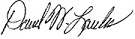 							David W. Loucks, Chief							Motor Carrier Enforcement							Bureau of Investigation and Enforcement							Harrisburg, PA  17105-3265VERIFICATIONI, David W. Loucks, Chief, Motor Carrier Enforcement, Bureau of Investigation and Enforcement, hereby state that the facts above set forth are true and correct to the best of my knowledge, information and belief and that I expect that the Bureau will be able to prove the same at any hearing held in this matter.  I understand that the statements herein are made subject to the penalties of 18 Pa. C.S. §4904 relating to unsworn falsification to authorities.Date:  1/2/2013										David W. Loucks, Chief						Motor Carrier Enforcement						Bureau of Investigation and EnforcementNOTICEYou must file and Answer within twenty (20) days of the date of service of this Complaint. The date of service is the mailing date as indicated at the top of the Secretarial Cover Letter for this Complaint and Notice, 52 Pa. Code §1.56(a). An Answer is a written explanation of circumstances wished to be considered in determining the outcome of the Complaint proceeding. The Answer shall raise all factual and legal arguments that you wish to claim in your defense and must include the reference number of this Complaint. Your Answer must be verified and the original shall be mailed to:Rosemary Chiavetta, SecretaryPennsylvania Public Utility CommissionP.O. Box 3265Harrisburg, PA 17105-3265Or by overnight delivery to:400 North Street, 2nd FloorHarrisburg, PA 17120Additionally, please serve a copy on:				Wayne T. Scott, Prosecutor				Bureau of Investigation and Enforcement				Pennsylvania Public Utility Commission				P.O. Box 3265				Harrisburg, PA 17105-3265If you fail to answer this Complaint within twenty (20) days, the Bureau of Investigation and Enforcement will request that the Commission issue a Secretarial Letter imposing the penalty proposed in the Complaint.You may elect not to contest this Complaint by paying the fine proposed in the Complaint by certified check or money order. Payment must be made to the Commonwealth of Pennsylvania and should be forwarded to:				Rosemary Chiavetta, Secretary				Pennsylvania Public Utility Commission				P.O. Box 3265				Harrisburg, PA 17105-3265Your payment is an admission that you committed the alleged violation and an agreement to cease and desist from further violations. Upon receipt of your payment, the Complaint proceeding shall be closed.If you file an Answer which admits or fails to deny the allegations of the Complaint, the Bureau of Investigation and Enforcement will request that the Commission issue a Secretarial Letter imposing the penalty proposed in the Complaint.If you file an Answer which contests the Complaint, the matter will be assigned to an Administrative Law Judge for hearing and decision. The judge is not bound by the optional fine set forth in the Complaint.Alternative formats of this material are available for persons with disabilities by contacting the Compliance Office at (717) 783-3846. Questions on how to respond to this Complaint may also be directed to the Compliance Office.